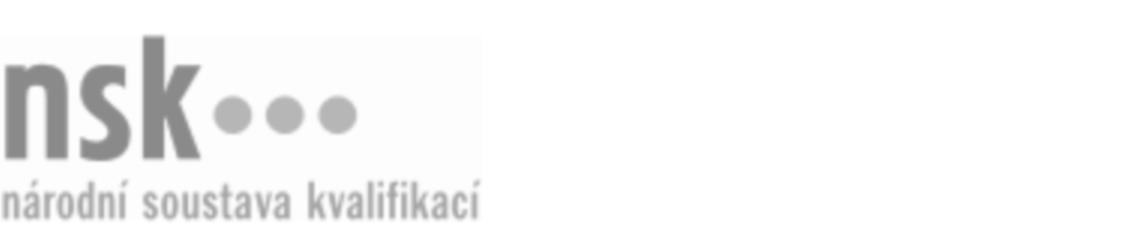 Kvalifikační standardKvalifikační standardKvalifikační standardKvalifikační standardKvalifikační standardKvalifikační standardKvalifikační standardKvalifikační standardPracovník/pracovnice pro recyklaci elektroodpadu (kód: 28-070-H) Pracovník/pracovnice pro recyklaci elektroodpadu (kód: 28-070-H) Pracovník/pracovnice pro recyklaci elektroodpadu (kód: 28-070-H) Pracovník/pracovnice pro recyklaci elektroodpadu (kód: 28-070-H) Pracovník/pracovnice pro recyklaci elektroodpadu (kód: 28-070-H) Pracovník/pracovnice pro recyklaci elektroodpadu (kód: 28-070-H) Pracovník/pracovnice pro recyklaci elektroodpadu (kód: 28-070-H) Autorizující orgán:Ministerstvo průmyslu a obchoduMinisterstvo průmyslu a obchoduMinisterstvo průmyslu a obchoduMinisterstvo průmyslu a obchoduMinisterstvo průmyslu a obchoduMinisterstvo průmyslu a obchoduMinisterstvo průmyslu a obchoduMinisterstvo průmyslu a obchoduMinisterstvo průmyslu a obchoduMinisterstvo průmyslu a obchoduMinisterstvo průmyslu a obchoduMinisterstvo průmyslu a obchoduSkupina oborů:Technická chemie a chemie silikátů (kód: 28)Technická chemie a chemie silikátů (kód: 28)Technická chemie a chemie silikátů (kód: 28)Technická chemie a chemie silikátů (kód: 28)Technická chemie a chemie silikátů (kód: 28)Technická chemie a chemie silikátů (kód: 28)Týká se povolání:Pracovník pro recyklaciPracovník pro recyklaciPracovník pro recyklaciPracovník pro recyklaciPracovník pro recyklaciPracovník pro recyklaciPracovník pro recyklaciPracovník pro recyklaciPracovník pro recyklaciPracovník pro recyklaciPracovník pro recyklaciPracovník pro recyklaciKvalifikační úroveň NSK - EQF:333333Odborná způsobilostOdborná způsobilostOdborná způsobilostOdborná způsobilostOdborná způsobilostOdborná způsobilostOdborná způsobilostNázevNázevNázevNázevNázevÚroveňÚroveňOrientace ve strategických dokumentech, právních předpisech, standardech a normách k nakládání s odpady a druhotnými surovinami z elektroodpadůOrientace ve strategických dokumentech, právních předpisech, standardech a normách k nakládání s odpady a druhotnými surovinami z elektroodpadůOrientace ve strategických dokumentech, právních předpisech, standardech a normách k nakládání s odpady a druhotnými surovinami z elektroodpadůOrientace ve strategických dokumentech, právních předpisech, standardech a normách k nakládání s odpady a druhotnými surovinami z elektroodpadůOrientace ve strategických dokumentech, právních předpisech, standardech a normách k nakládání s odpady a druhotnými surovinami z elektroodpadů33Orientace v technologiích a postupech pro zpracování elektroodpadůOrientace v technologiích a postupech pro zpracování elektroodpadůOrientace v technologiích a postupech pro zpracování elektroodpadůOrientace v technologiích a postupech pro zpracování elektroodpadůOrientace v technologiích a postupech pro zpracování elektroodpadů33Řízení a kontrola technologických operací zpracování elektroodpadůŘízení a kontrola technologických operací zpracování elektroodpadůŘízení a kontrola technologických operací zpracování elektroodpadůŘízení a kontrola technologických operací zpracování elektroodpadůŘízení a kontrola technologických operací zpracování elektroodpadů33Vedení evidence vstupů, výstupů a průběhu technologického procesu zpracování elektroodpadůVedení evidence vstupů, výstupů a průběhu technologického procesu zpracování elektroodpadůVedení evidence vstupů, výstupů a průběhu technologického procesu zpracování elektroodpadůVedení evidence vstupů, výstupů a průběhu technologického procesu zpracování elektroodpadůVedení evidence vstupů, výstupů a průběhu technologického procesu zpracování elektroodpadů33Demontáž elektroodpadů podle stanoveného postupuDemontáž elektroodpadů podle stanoveného postupuDemontáž elektroodpadů podle stanoveného postupuDemontáž elektroodpadů podle stanoveného postupuDemontáž elektroodpadů podle stanoveného postupu33Třídění odpadů a druhotných surovin z elektroodpadůTřídění odpadů a druhotných surovin z elektroodpadůTřídění odpadů a druhotných surovin z elektroodpadůTřídění odpadů a druhotných surovin z elektroodpadůTřídění odpadů a druhotných surovin z elektroodpadů33Skladování částí výrobků, druhotných surovin a odpadů z recyklace elektroodpadůSkladování částí výrobků, druhotných surovin a odpadů z recyklace elektroodpadůSkladování částí výrobků, druhotných surovin a odpadů z recyklace elektroodpadůSkladování částí výrobků, druhotných surovin a odpadů z recyklace elektroodpadůSkladování částí výrobků, druhotných surovin a odpadů z recyklace elektroodpadů33Příprava částí výrobků, druhotných surovin a odpadů ze zpracování elektroodpadů k přepravěPříprava částí výrobků, druhotných surovin a odpadů ze zpracování elektroodpadů k přepravěPříprava částí výrobků, druhotných surovin a odpadů ze zpracování elektroodpadů k přepravěPříprava částí výrobků, druhotných surovin a odpadů ze zpracování elektroodpadů k přepravěPříprava částí výrobků, druhotných surovin a odpadů ze zpracování elektroodpadů k přepravě33Dodržování zásad bezpečnosti a ochrany zdraví při práci, hygieny práce, požární prevence a ochrany životního prostředí při recyklaciDodržování zásad bezpečnosti a ochrany zdraví při práci, hygieny práce, požární prevence a ochrany životního prostředí při recyklaciDodržování zásad bezpečnosti a ochrany zdraví při práci, hygieny práce, požární prevence a ochrany životního prostředí při recyklaciDodržování zásad bezpečnosti a ochrany zdraví při práci, hygieny práce, požární prevence a ochrany životního prostředí při recyklaciDodržování zásad bezpečnosti a ochrany zdraví při práci, hygieny práce, požární prevence a ochrany životního prostředí při recyklaci33Pracovník/pracovnice pro recyklaci elektroodpadu,  29.03.2024 6:10:59Pracovník/pracovnice pro recyklaci elektroodpadu,  29.03.2024 6:10:59Pracovník/pracovnice pro recyklaci elektroodpadu,  29.03.2024 6:10:59Pracovník/pracovnice pro recyklaci elektroodpadu,  29.03.2024 6:10:59Strana 1 z 2Strana 1 z 2Kvalifikační standardKvalifikační standardKvalifikační standardKvalifikační standardKvalifikační standardKvalifikační standardKvalifikační standardKvalifikační standardPlatnost standarduPlatnost standarduPlatnost standarduPlatnost standarduPlatnost standarduPlatnost standarduPlatnost standarduStandard je platný od: 15.01.2021Standard je platný od: 15.01.2021Standard je platný od: 15.01.2021Standard je platný od: 15.01.2021Standard je platný od: 15.01.2021Standard je platný od: 15.01.2021Standard je platný od: 15.01.2021Pracovník/pracovnice pro recyklaci elektroodpadu,  29.03.2024 6:10:59Pracovník/pracovnice pro recyklaci elektroodpadu,  29.03.2024 6:10:59Pracovník/pracovnice pro recyklaci elektroodpadu,  29.03.2024 6:10:59Pracovník/pracovnice pro recyklaci elektroodpadu,  29.03.2024 6:10:59Strana 2 z 2Strana 2 z 2